SCOTTY CARICABATTERIE PER CELLULARE SOLAREADVANCED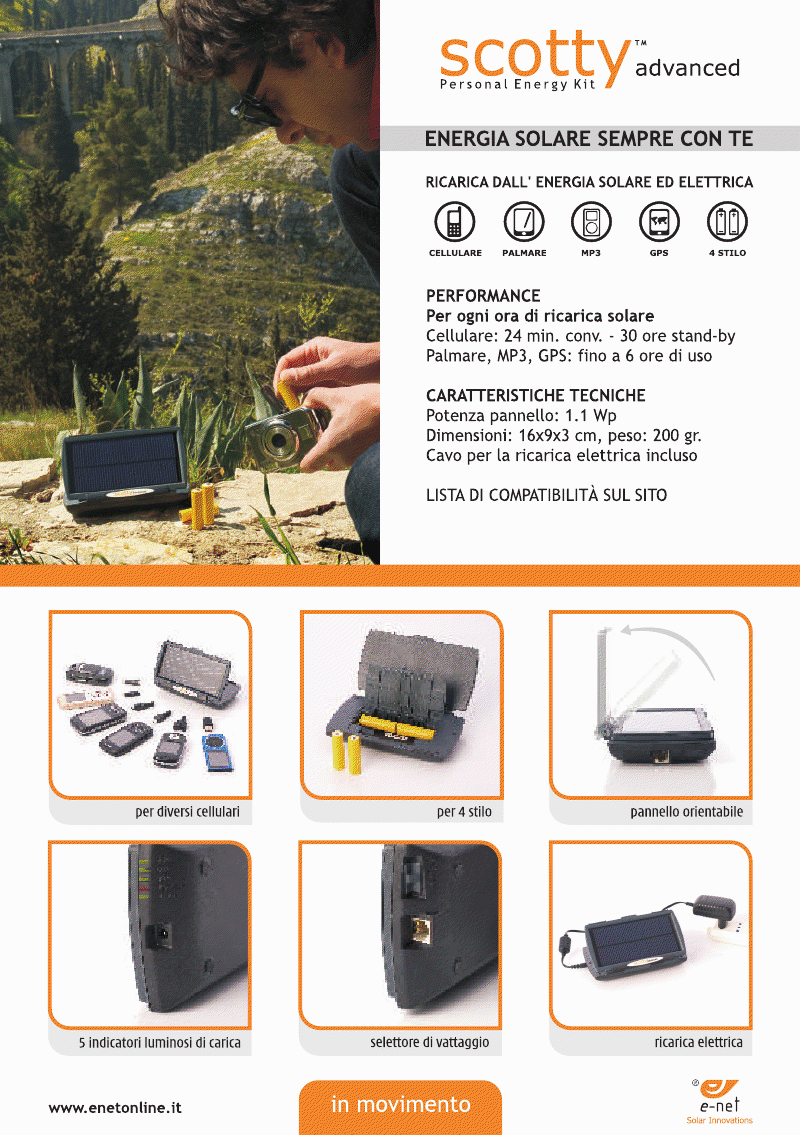                                                                                       Scotty Basic euro 66,58 cad